Angaben des TierhaltersAnlage Bienen nach § 1 a BienenseuchenverordnungAnlage Nutztiere Meldung nach § 26 Viehverkehrsverordnung (VVVO)
(Bei Änderungsantrag sind alle gehaltenen Tiere anzugeben.)Anlage Tierseuchenkasse (Meldung des Tierbestandes)Landratsamt		VetA-Nr.: 4350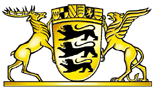 Fax-Nr.: 07541/204-8827Neu-Antrag TierhalterNeu-Antrag TierhalterNeu-Antrag TierhalterLandratsamt		VetA-Nr.: 4350Fax-Nr.: 07541/204-8827Antrag auf Erteilung einer weiteren RegistriernummerAntrag auf Erteilung einer weiteren RegistriernummerAntrag auf Erteilung einer weiteren RegistriernummerLandratsamt		VetA-Nr.: 4350Fax-Nr.: 07541/204-8827ÄnderungsantragÄnderungsantragÄnderungsantragBitte zurücksenden an:Landratsamt BodenseekreisVeterinäramtAlbrechtstr. 6788045 FriedrichshafenEingangsstempellfd. AntragsnummerEingangsstempellfd. AntragsnummerAnlagen:Anlagen:Anlagen:Bitte zurücksenden an:Landratsamt BodenseekreisVeterinäramtAlbrechtstr. 6788045 FriedrichshafenEingangsstempellfd. AntragsnummerEingangsstempellfd. AntragsnummerA. AquakulturtiereB. Bienen C. NutztiereD. TierseuchenkasseA. AquakulturtiereB. Bienen C. NutztiereD. TierseuchenkassePostanschrift Betreiber:Postanschrift Betreiber:Postanschrift Betreiber:ggf. vorhandene Registriernummer:ggf. vorhandene Registriernummer:ggf. vorhandene Registriernummer:ggf. vorhandene Registriernummer:ggf. vorhandene Registriernummer:ggf. vorhandene Registriernummer:ggf. vorhandene Registriernummer:ggf. vorhandene Registriernummer:080808UnternehmensnameUnternehmensnameUnternehmensnameUnternehmensnameUnternehmensnameUnternehmensnameUnternehmensnameUnternehmensnameUnternehmensnameGründungsdatumGründungsdatumGründungsdatumGründungsdatumGründungsdatumNameNameVornameVornameVornameVornameVornameVornameVornameGeburtsdatumGeburtsdatumGeburtsdatumGeburtsdatumGeburtsdatumStraße Hausnummer, ggf. PostfachStraße Hausnummer, ggf. PostfachStraße Hausnummer, ggf. PostfachStraße Hausnummer, ggf. PostfachStraße Hausnummer, ggf. PostfachStraße Hausnummer, ggf. PostfachStraße Hausnummer, ggf. PostfachStraße Hausnummer, ggf. PostfachStraße Hausnummer, ggf. PostfachPLZ Wohnort, TeilortPLZ Wohnort, TeilortPLZ Wohnort, TeilortPLZ Wohnort, TeilortPLZ Wohnort, TeilortTelefon-Nr.Telefon-Nr.Telefax-Nr.Telefax-Nr.Telefax-Nr.Telefax-Nr.Telefax-Nr.Telefax-Nr.Telefax-Nr.Mobiltelefon-Nr.Mobiltelefon-Nr.Mobiltelefon-Nr.Mobiltelefon-Nr.Mobiltelefon-Nr.Standort der Tierhaltung (außer Bienen):Standort der Tierhaltung (außer Bienen):Standort der Tierhaltung (außer Bienen):Standort der Tierhaltung (außer Bienen):Standort der Tierhaltung (außer Bienen):siehe Anlage:siehe Anlage:siehe Anlage:siehe Anlage:siehe Anlage:siehe Anlage:siehe Anlage: A CBei Betriebsübergabe:Bei Betriebsübergabe:Bei Betriebsübergabe:Bei Betriebsübergabe:Bei Betriebsübergabe:Bei Betriebsübergabe:Bei Betriebsübergabe:Bei Betriebsübergabe:Bei Betriebsübergabe:Bei Betriebsübergabe:Bei Betriebsübergabe:Bei Betriebsübergabe:Bei Betriebsübergabe:Bei Betriebsübergabe:Name und Vorname des ÜbergebersName und Vorname des ÜbergebersName und Vorname des ÜbergebersName und Vorname des ÜbergebersName und Vorname des ÜbergebersName und Vorname des ÜbergebersName und Vorname des ÜbergebersName und Vorname des ÜbergebersName und Vorname des ÜbergebersRegistriernummer des Übergebers08Registriernummer des Übergebers08Registriernummer des Übergebers08Registriernummer des Übergebers08Registriernummer des Übergebers08Rechtsform (bitte nur ein Feld ankreuzen):Rechtsform (bitte nur ein Feld ankreuzen):Rechtsform (bitte nur ein Feld ankreuzen):Rechtsform (bitte nur ein Feld ankreuzen):Rechtsform (bitte nur ein Feld ankreuzen):Rechtsform (bitte nur ein Feld ankreuzen):Rechtsform (bitte nur ein Feld ankreuzen):Rechtsform (bitte nur ein Feld ankreuzen):Rechtsform (bitte nur ein Feld ankreuzen):Rechtsform (bitte nur ein Feld ankreuzen):Rechtsform (bitte nur ein Feld ankreuzen):Rechtsform (bitte nur ein Feld ankreuzen):Rechtsform (bitte nur ein Feld ankreuzen):Rechtsform (bitte nur ein Feld ankreuzen):Landwirtschaftlicher Einzelunternehmer (Familienbetrieb)Landwirtschaftlicher Einzelunternehmer (Familienbetrieb)Landwirtschaftlicher Einzelunternehmer (Familienbetrieb)Landwirtschaftlicher Einzelunternehmer (Familienbetrieb)Sonstige natürliche Person, Privatperson (nichtlandwirtschaftliche Tierhaltung)Sonstige natürliche Person, Privatperson (nichtlandwirtschaftliche Tierhaltung)Sonstige natürliche Person, Privatperson (nichtlandwirtschaftliche Tierhaltung)Sonstige natürliche Person, Privatperson (nichtlandwirtschaftliche Tierhaltung)Sonstige natürliche Person, Privatperson (nichtlandwirtschaftliche Tierhaltung)Sonstige natürliche Person, Privatperson (nichtlandwirtschaftliche Tierhaltung)Sonstige natürliche Person, Privatperson (nichtlandwirtschaftliche Tierhaltung)Sonstige natürliche Person, Privatperson (nichtlandwirtschaftliche Tierhaltung)Juristische Person des öffentlichen RechtsJuristische Person des öffentlichen RechtsJuristische Person des öffentlichen RechtsJuristische Person des öffentlichen RechtsSonstige juristische Person des PrivatrechtsSonstige juristische Person des PrivatrechtsSonstige juristische Person des PrivatrechtsSonstige juristische Person des PrivatrechtsSonstige juristische Person des PrivatrechtsSonstige juristische Person des PrivatrechtsSonstige juristische Person des PrivatrechtsSonstige juristische Person des PrivatrechtsPersonengesellschaft / -gemeinschaftPersonengesellschaft / -gemeinschaftPersonengesellschaft / -gemeinschaftPersonengesellschaft / -gemeinschaftKapitalgesellschaft (AG, GmbH, e. G., Co. KG)Kapitalgesellschaft (AG, GmbH, e. G., Co. KG)Kapitalgesellschaft (AG, GmbH, e. G., Co. KG)Kapitalgesellschaft (AG, GmbH, e. G., Co. KG)Kapitalgesellschaft (AG, GmbH, e. G., Co. KG)Kapitalgesellschaft (AG, GmbH, e. G., Co. KG)Kapitalgesellschaft (AG, GmbH, e. G., Co. KG)Kapitalgesellschaft (AG, GmbH, e. G., Co. KG)Neben dem o. g. neu zu registrierenden Betrieb bewirtschafte ich weitere Betriebe mit Tierhaltung:Neben dem o. g. neu zu registrierenden Betrieb bewirtschafte ich weitere Betriebe mit Tierhaltung:Neben dem o. g. neu zu registrierenden Betrieb bewirtschafte ich weitere Betriebe mit Tierhaltung:Neben dem o. g. neu zu registrierenden Betrieb bewirtschafte ich weitere Betriebe mit Tierhaltung:Neben dem o. g. neu zu registrierenden Betrieb bewirtschafte ich weitere Betriebe mit Tierhaltung:Neben dem o. g. neu zu registrierenden Betrieb bewirtschafte ich weitere Betriebe mit Tierhaltung:Neben dem o. g. neu zu registrierenden Betrieb bewirtschafte ich weitere Betriebe mit Tierhaltung:Neben dem o. g. neu zu registrierenden Betrieb bewirtschafte ich weitere Betriebe mit Tierhaltung:Neben dem o. g. neu zu registrierenden Betrieb bewirtschafte ich weitere Betriebe mit Tierhaltung:Neben dem o. g. neu zu registrierenden Betrieb bewirtschafte ich weitere Betriebe mit Tierhaltung:Neben dem o. g. neu zu registrierenden Betrieb bewirtschafte ich weitere Betriebe mit Tierhaltung:Neben dem o. g. neu zu registrierenden Betrieb bewirtschafte ich weitere Betriebe mit Tierhaltung:Neben dem o. g. neu zu registrierenden Betrieb bewirtschafte ich weitere Betriebe mit Tierhaltung:Neben dem o. g. neu zu registrierenden Betrieb bewirtschafte ich weitere Betriebe mit Tierhaltung:Ja (bitte Adresse und Registriernummer eintragen)Ja (bitte Adresse und Registriernummer eintragen)Ja (bitte Adresse und Registriernummer eintragen)Ja (bitte Adresse und Registriernummer eintragen)Ja (bitte Adresse und Registriernummer eintragen)Ja (bitte Adresse und Registriernummer eintragen)Ja (bitte Adresse und Registriernummer eintragen)NeinNeinNeinNeinName und Vorname oder UnternehmensnameName und Vorname oder UnternehmensnameName und Vorname oder UnternehmensnameName und Vorname oder UnternehmensnameName und Vorname oder UnternehmensnameName und Vorname oder UnternehmensnameName und Vorname oder UnternehmensnameName und Vorname oder UnternehmensnameRegistriernummer08Registriernummer08Registriernummer08Registriernummer08Registriernummer08Registriernummer08Straße Hausnummer, ggf. PostfachStraße Hausnummer, ggf. PostfachStraße Hausnummer, ggf. PostfachStraße Hausnummer, ggf. PostfachStraße Hausnummer, ggf. PostfachStraße Hausnummer, ggf. PostfachStraße Hausnummer, ggf. PostfachStraße Hausnummer, ggf. PostfachPLZ Wohnort, TeilortPLZ Wohnort, TeilortPLZ Wohnort, TeilortPLZ Wohnort, TeilortPLZ Wohnort, TeilortPLZ Wohnort, TeilortErklärung zum DatenschutzErklärung zum DatenschutzErklärung zum DatenschutzErklärung zum DatenschutzErklärung zum DatenschutzErklärung zum DatenschutzErklärung zum DatenschutzErklärung zum DatenschutzErklärung zum DatenschutzErklärung zum DatenschutzErklärung zum DatenschutzErklärung zum DatenschutzErklärung zum DatenschutzErklärung zum DatenschutzEs ist mir bekannt, dass meine vorgenannten Daten für das Herkunfts- und Informationssystem Tiere (HIT) gespeichert und genutzt werden. Sofern ich beim Landratsamt einen "Gemeinsamen Antrag" gestellt habe, bin ich mit der Nutzung meiner Angaben zur TierhaltungEs ist mir bekannt, dass meine vorgenannten Daten für das Herkunfts- und Informationssystem Tiere (HIT) gespeichert und genutzt werden. Sofern ich beim Landratsamt einen "Gemeinsamen Antrag" gestellt habe, bin ich mit der Nutzung meiner Angaben zur TierhaltungEs ist mir bekannt, dass meine vorgenannten Daten für das Herkunfts- und Informationssystem Tiere (HIT) gespeichert und genutzt werden. Sofern ich beim Landratsamt einen "Gemeinsamen Antrag" gestellt habe, bin ich mit der Nutzung meiner Angaben zur TierhaltungEs ist mir bekannt, dass meine vorgenannten Daten für das Herkunfts- und Informationssystem Tiere (HIT) gespeichert und genutzt werden. Sofern ich beim Landratsamt einen "Gemeinsamen Antrag" gestellt habe, bin ich mit der Nutzung meiner Angaben zur TierhaltungEs ist mir bekannt, dass meine vorgenannten Daten für das Herkunfts- und Informationssystem Tiere (HIT) gespeichert und genutzt werden. Sofern ich beim Landratsamt einen "Gemeinsamen Antrag" gestellt habe, bin ich mit der Nutzung meiner Angaben zur TierhaltungEs ist mir bekannt, dass meine vorgenannten Daten für das Herkunfts- und Informationssystem Tiere (HIT) gespeichert und genutzt werden. Sofern ich beim Landratsamt einen "Gemeinsamen Antrag" gestellt habe, bin ich mit der Nutzung meiner Angaben zur TierhaltungEs ist mir bekannt, dass meine vorgenannten Daten für das Herkunfts- und Informationssystem Tiere (HIT) gespeichert und genutzt werden. Sofern ich beim Landratsamt einen "Gemeinsamen Antrag" gestellt habe, bin ich mit der Nutzung meiner Angaben zur TierhaltungEs ist mir bekannt, dass meine vorgenannten Daten für das Herkunfts- und Informationssystem Tiere (HIT) gespeichert und genutzt werden. Sofern ich beim Landratsamt einen "Gemeinsamen Antrag" gestellt habe, bin ich mit der Nutzung meiner Angaben zur TierhaltungEs ist mir bekannt, dass meine vorgenannten Daten für das Herkunfts- und Informationssystem Tiere (HIT) gespeichert und genutzt werden. Sofern ich beim Landratsamt einen "Gemeinsamen Antrag" gestellt habe, bin ich mit der Nutzung meiner Angaben zur TierhaltungEs ist mir bekannt, dass meine vorgenannten Daten für das Herkunfts- und Informationssystem Tiere (HIT) gespeichert und genutzt werden. Sofern ich beim Landratsamt einen "Gemeinsamen Antrag" gestellt habe, bin ich mit der Nutzung meiner Angaben zur TierhaltungEs ist mir bekannt, dass meine vorgenannten Daten für das Herkunfts- und Informationssystem Tiere (HIT) gespeichert und genutzt werden. Sofern ich beim Landratsamt einen "Gemeinsamen Antrag" gestellt habe, bin ich mit der Nutzung meiner Angaben zur TierhaltungEs ist mir bekannt, dass meine vorgenannten Daten für das Herkunfts- und Informationssystem Tiere (HIT) gespeichert und genutzt werden. Sofern ich beim Landratsamt einen "Gemeinsamen Antrag" gestellt habe, bin ich mit der Nutzung meiner Angaben zur TierhaltungEs ist mir bekannt, dass meine vorgenannten Daten für das Herkunfts- und Informationssystem Tiere (HIT) gespeichert und genutzt werden. Sofern ich beim Landratsamt einen "Gemeinsamen Antrag" gestellt habe, bin ich mit der Nutzung meiner Angaben zur TierhaltungEs ist mir bekannt, dass meine vorgenannten Daten für das Herkunfts- und Informationssystem Tiere (HIT) gespeichert und genutzt werden. Sofern ich beim Landratsamt einen "Gemeinsamen Antrag" gestellt habe, bin ich mit der Nutzung meiner Angaben zur Tierhaltungeinverstanden.einverstanden.einverstanden.einverstanden.nicht einverstanden.*nicht einverstanden.*nicht einverstanden.*nicht einverstanden.*nicht einverstanden.*nicht einverstanden.*nicht einverstanden.** Es ist mir bekannt, dass ich zum 15. Januar jeden Jahres zu einer Meldung meiner aktuellen Tierbestandsdaten (Schweine, Schafe, Ziegen) an das zuständige Veterinäramt bzw. an den LKV verpflichtet bin (ggf. per HIT-Meldung).* Es ist mir bekannt, dass ich zum 15. Januar jeden Jahres zu einer Meldung meiner aktuellen Tierbestandsdaten (Schweine, Schafe, Ziegen) an das zuständige Veterinäramt bzw. an den LKV verpflichtet bin (ggf. per HIT-Meldung).* Es ist mir bekannt, dass ich zum 15. Januar jeden Jahres zu einer Meldung meiner aktuellen Tierbestandsdaten (Schweine, Schafe, Ziegen) an das zuständige Veterinäramt bzw. an den LKV verpflichtet bin (ggf. per HIT-Meldung).* Es ist mir bekannt, dass ich zum 15. Januar jeden Jahres zu einer Meldung meiner aktuellen Tierbestandsdaten (Schweine, Schafe, Ziegen) an das zuständige Veterinäramt bzw. an den LKV verpflichtet bin (ggf. per HIT-Meldung).* Es ist mir bekannt, dass ich zum 15. Januar jeden Jahres zu einer Meldung meiner aktuellen Tierbestandsdaten (Schweine, Schafe, Ziegen) an das zuständige Veterinäramt bzw. an den LKV verpflichtet bin (ggf. per HIT-Meldung).* Es ist mir bekannt, dass ich zum 15. Januar jeden Jahres zu einer Meldung meiner aktuellen Tierbestandsdaten (Schweine, Schafe, Ziegen) an das zuständige Veterinäramt bzw. an den LKV verpflichtet bin (ggf. per HIT-Meldung).* Es ist mir bekannt, dass ich zum 15. Januar jeden Jahres zu einer Meldung meiner aktuellen Tierbestandsdaten (Schweine, Schafe, Ziegen) an das zuständige Veterinäramt bzw. an den LKV verpflichtet bin (ggf. per HIT-Meldung).* Es ist mir bekannt, dass ich zum 15. Januar jeden Jahres zu einer Meldung meiner aktuellen Tierbestandsdaten (Schweine, Schafe, Ziegen) an das zuständige Veterinäramt bzw. an den LKV verpflichtet bin (ggf. per HIT-Meldung).* Es ist mir bekannt, dass ich zum 15. Januar jeden Jahres zu einer Meldung meiner aktuellen Tierbestandsdaten (Schweine, Schafe, Ziegen) an das zuständige Veterinäramt bzw. an den LKV verpflichtet bin (ggf. per HIT-Meldung).* Es ist mir bekannt, dass ich zum 15. Januar jeden Jahres zu einer Meldung meiner aktuellen Tierbestandsdaten (Schweine, Schafe, Ziegen) an das zuständige Veterinäramt bzw. an den LKV verpflichtet bin (ggf. per HIT-Meldung).* Es ist mir bekannt, dass ich zum 15. Januar jeden Jahres zu einer Meldung meiner aktuellen Tierbestandsdaten (Schweine, Schafe, Ziegen) an das zuständige Veterinäramt bzw. an den LKV verpflichtet bin (ggf. per HIT-Meldung).* Es ist mir bekannt, dass ich zum 15. Januar jeden Jahres zu einer Meldung meiner aktuellen Tierbestandsdaten (Schweine, Schafe, Ziegen) an das zuständige Veterinäramt bzw. an den LKV verpflichtet bin (ggf. per HIT-Meldung).* Es ist mir bekannt, dass ich zum 15. Januar jeden Jahres zu einer Meldung meiner aktuellen Tierbestandsdaten (Schweine, Schafe, Ziegen) an das zuständige Veterinäramt bzw. an den LKV verpflichtet bin (ggf. per HIT-Meldung).* Es ist mir bekannt, dass ich zum 15. Januar jeden Jahres zu einer Meldung meiner aktuellen Tierbestandsdaten (Schweine, Schafe, Ziegen) an das zuständige Veterinäramt bzw. an den LKV verpflichtet bin (ggf. per HIT-Meldung).Tierseuchenkasse (Siehe Anlage D. Diese wird an die Tierseuchenkasse weitergeleitet.)Tierseuchenkasse (Siehe Anlage D. Diese wird an die Tierseuchenkasse weitergeleitet.)Tierseuchenkasse (Siehe Anlage D. Diese wird an die Tierseuchenkasse weitergeleitet.)Tierseuchenkasse (Siehe Anlage D. Diese wird an die Tierseuchenkasse weitergeleitet.)Tierseuchenkasse (Siehe Anlage D. Diese wird an die Tierseuchenkasse weitergeleitet.)Tierseuchenkasse (Siehe Anlage D. Diese wird an die Tierseuchenkasse weitergeleitet.)Tierseuchenkasse (Siehe Anlage D. Diese wird an die Tierseuchenkasse weitergeleitet.)Tierseuchenkasse (Siehe Anlage D. Diese wird an die Tierseuchenkasse weitergeleitet.)Tierseuchenkasse (Siehe Anlage D. Diese wird an die Tierseuchenkasse weitergeleitet.)Tierseuchenkasse (Siehe Anlage D. Diese wird an die Tierseuchenkasse weitergeleitet.)Tierseuchenkasse (Siehe Anlage D. Diese wird an die Tierseuchenkasse weitergeleitet.)Tierseuchenkasse (Siehe Anlage D. Diese wird an die Tierseuchenkasse weitergeleitet.)Tierseuchenkasse (Siehe Anlage D. Diese wird an die Tierseuchenkasse weitergeleitet.)Tierseuchenkasse (Siehe Anlage D. Diese wird an die Tierseuchenkasse weitergeleitet.)Bei der Tierseuchenkasse gemeldet unter der Tierbesitzer-Nr.:Bei der Tierseuchenkasse gemeldet unter der Tierbesitzer-Nr.:Bei der Tierseuchenkasse gemeldet unter der Tierbesitzer-Nr.:Bei der Tierseuchenkasse gemeldet unter der Tierbesitzer-Nr.:Bei der Tierseuchenkasse gemeldet unter der Tierbesitzer-Nr.:Bei der Tierseuchenkasse gemeldet unter der Tierbesitzer-Nr.:Bei der Tierseuchenkasse gemeldet unter der Tierbesitzer-Nr.:Bei der Tierseuchenkasse gemeldet unter der Tierbesitzer-Nr.:Bei der Tierseuchenkasse gemeldet unter der Tierbesitzer-Nr.:Bei der Tierseuchenkasse gemeldet unter der Tierbesitzer-Nr.:Bei der Tierseuchenkasse gemeldet unter der Tierbesitzer-Nr.:ÄnderungenÄnderungenÄnderungenÄnderungenÄnderungenÄnderungenÄnderungenÄnderungenÄnderungenÄnderungenÄnderungenÄnderungenÄnderungenÄnderungenAlle künftigen Änderungen zu Betrieb und Tierhaltung teile ich dem zuständigen Veterinäramt unverzüglich mit.Alle künftigen Änderungen zu Betrieb und Tierhaltung teile ich dem zuständigen Veterinäramt unverzüglich mit.Alle künftigen Änderungen zu Betrieb und Tierhaltung teile ich dem zuständigen Veterinäramt unverzüglich mit.Alle künftigen Änderungen zu Betrieb und Tierhaltung teile ich dem zuständigen Veterinäramt unverzüglich mit.Alle künftigen Änderungen zu Betrieb und Tierhaltung teile ich dem zuständigen Veterinäramt unverzüglich mit.Alle künftigen Änderungen zu Betrieb und Tierhaltung teile ich dem zuständigen Veterinäramt unverzüglich mit.Alle künftigen Änderungen zu Betrieb und Tierhaltung teile ich dem zuständigen Veterinäramt unverzüglich mit.Alle künftigen Änderungen zu Betrieb und Tierhaltung teile ich dem zuständigen Veterinäramt unverzüglich mit.Alle künftigen Änderungen zu Betrieb und Tierhaltung teile ich dem zuständigen Veterinäramt unverzüglich mit.Alle künftigen Änderungen zu Betrieb und Tierhaltung teile ich dem zuständigen Veterinäramt unverzüglich mit.Alle künftigen Änderungen zu Betrieb und Tierhaltung teile ich dem zuständigen Veterinäramt unverzüglich mit.Alle künftigen Änderungen zu Betrieb und Tierhaltung teile ich dem zuständigen Veterinäramt unverzüglich mit.Alle künftigen Änderungen zu Betrieb und Tierhaltung teile ich dem zuständigen Veterinäramt unverzüglich mit.Alle künftigen Änderungen zu Betrieb und Tierhaltung teile ich dem zuständigen Veterinäramt unverzüglich mit.Ort, DatumOrt, DatumOrt, DatumOrt, DatumUnterschrift des Betriebsinhabers oder des BevollmächtigtenUnterschrift des Betriebsinhabers oder des BevollmächtigtenUnterschrift des Betriebsinhabers oder des BevollmächtigtenUnterschrift des Betriebsinhabers oder des BevollmächtigtenUnterschrift des Betriebsinhabers oder des BevollmächtigtenUnterschrift des Betriebsinhabers oder des BevollmächtigtenUnterschrift des Betriebsinhabers oder des BevollmächtigtenUnterschrift des Betriebsinhabers oder des BevollmächtigtenUnterschrift des Betriebsinhabers oder des BevollmächtigtenUnterschrift des Betriebsinhabers oder des BevollmächtigtenÜberwinterungsstandort der Bienenvölker (genaue Standortbezeichnung / Name / Anschrift):Überwinterungsstandort der Bienenvölker (genaue Standortbezeichnung / Name / Anschrift):Überwinterungsstandort der Bienenvölker (genaue Standortbezeichnung / Name / Anschrift):Überwinterungsstandort der Bienenvölker (genaue Standortbezeichnung / Name / Anschrift):Überwinterungsstandort der Bienenvölker (genaue Standortbezeichnung / Name / Anschrift):Straße Hausnummer, PLZ Standort. Bitte Lage möglichst genau angeben, ggf. Kartenkennzeichnung beifügen.Straße Hausnummer, PLZ Standort. Bitte Lage möglichst genau angeben, ggf. Kartenkennzeichnung beifügen.Straße Hausnummer, PLZ Standort. Bitte Lage möglichst genau angeben, ggf. Kartenkennzeichnung beifügen.Straße Hausnummer, PLZ Standort. Bitte Lage möglichst genau angeben, ggf. Kartenkennzeichnung beifügen.Straße Hausnummer, PLZ Standort. Bitte Lage möglichst genau angeben, ggf. Kartenkennzeichnung beifügen.ggf. Flurstück-Nr.ggf. Flurstück-Nr.ggf. GIS-Koordinatenggf. GIS-KoordinatenBesitzer des Grundstücks (falls nicht gleich Bienenhalter)Anzahl gehaltener Völker:      Anzahl gehaltener Völker:      Anzahl gehaltener Völker:      Anzahl gehaltener Völker:      Anzahl gehaltener Völker:      Überwinterungsstandort der Bienenvölker (genaue Standortbezeichnung / Name / Anschrift):Überwinterungsstandort der Bienenvölker (genaue Standortbezeichnung / Name / Anschrift):Überwinterungsstandort der Bienenvölker (genaue Standortbezeichnung / Name / Anschrift):Überwinterungsstandort der Bienenvölker (genaue Standortbezeichnung / Name / Anschrift):Überwinterungsstandort der Bienenvölker (genaue Standortbezeichnung / Name / Anschrift):Straße Hausnummer, PLZ Standort. Bitte Lage möglichst genau angeben, ggf. Kartenkennzeichnung beifügen.Straße Hausnummer, PLZ Standort. Bitte Lage möglichst genau angeben, ggf. Kartenkennzeichnung beifügen.Straße Hausnummer, PLZ Standort. Bitte Lage möglichst genau angeben, ggf. Kartenkennzeichnung beifügen.Straße Hausnummer, PLZ Standort. Bitte Lage möglichst genau angeben, ggf. Kartenkennzeichnung beifügen.Straße Hausnummer, PLZ Standort. Bitte Lage möglichst genau angeben, ggf. Kartenkennzeichnung beifügen.ggf. Flurstück-Nr.ggf. Flurstück-Nr.ggf. GIS-Koordinatenggf. GIS-KoordinatenBesitzer des Grundstücks (falls nicht gleich Bienenhalter)Anzahl gehaltener Völker:      Anzahl gehaltener Völker:      Anzahl gehaltener Völker:      Anzahl gehaltener Völker:      Anzahl gehaltener Völker:      Überwinterungsstandort der Bienenvölker (genaue Standortbezeichnung / Name / Anschrift):Überwinterungsstandort der Bienenvölker (genaue Standortbezeichnung / Name / Anschrift):Überwinterungsstandort der Bienenvölker (genaue Standortbezeichnung / Name / Anschrift):Überwinterungsstandort der Bienenvölker (genaue Standortbezeichnung / Name / Anschrift):Überwinterungsstandort der Bienenvölker (genaue Standortbezeichnung / Name / Anschrift):Straße Hausnummer, PLZ Standort. Bitte Lage möglichst genau angeben, ggf. Kartenkennzeichnung beifügen.Straße Hausnummer, PLZ Standort. Bitte Lage möglichst genau angeben, ggf. Kartenkennzeichnung beifügen.Straße Hausnummer, PLZ Standort. Bitte Lage möglichst genau angeben, ggf. Kartenkennzeichnung beifügen.Straße Hausnummer, PLZ Standort. Bitte Lage möglichst genau angeben, ggf. Kartenkennzeichnung beifügen.Straße Hausnummer, PLZ Standort. Bitte Lage möglichst genau angeben, ggf. Kartenkennzeichnung beifügen.ggf. Flurstück-Nr.ggf. Flurstück-Nr.ggf. GIS-Koordinatenggf. GIS-KoordinatenBesitzer des Grundstücks (falls nicht gleich Bienenhalter)Anzahl gehaltener Völker:      Anzahl gehaltener Völker:      Anzahl gehaltener Völker:      Anzahl gehaltener Völker:      Anzahl gehaltener Völker:      Überwinterungsstandort der Bienenvölker (genaue Standortbezeichnung / Name / Anschrift):Überwinterungsstandort der Bienenvölker (genaue Standortbezeichnung / Name / Anschrift):Überwinterungsstandort der Bienenvölker (genaue Standortbezeichnung / Name / Anschrift):Überwinterungsstandort der Bienenvölker (genaue Standortbezeichnung / Name / Anschrift):Überwinterungsstandort der Bienenvölker (genaue Standortbezeichnung / Name / Anschrift):Straße Hausnummer, PLZ Standort. Bitte Lage möglichst genau angeben, ggf. Kartenkennzeichnung beifügen.Straße Hausnummer, PLZ Standort. Bitte Lage möglichst genau angeben, ggf. Kartenkennzeichnung beifügen.Straße Hausnummer, PLZ Standort. Bitte Lage möglichst genau angeben, ggf. Kartenkennzeichnung beifügen.Straße Hausnummer, PLZ Standort. Bitte Lage möglichst genau angeben, ggf. Kartenkennzeichnung beifügen.Straße Hausnummer, PLZ Standort. Bitte Lage möglichst genau angeben, ggf. Kartenkennzeichnung beifügen.ggf. Flurstück-Nr.ggf. Flurstück-Nr.ggf. GIS-Koordinatenggf. GIS-KoordinatenBesitzer des Grundstücks (falls nicht gleich Bienenhalter)Anzahl gehaltener Völker:      Anzahl gehaltener Völker:      Anzahl gehaltener Völker:      Anzahl gehaltener Völker:      Anzahl gehaltener Völker:      Betriebsform* Honigerzeuger Honigerzeuger Ablegerproduzent AblegerproduzentBetriebsform* Bestäubungsimker Bestäubungsimker Königinnenproduzent KöniginnenproduzentHaltungsform* Wanderhaltung Wanderhaltung Standort gebunden Standort gebundenErwerbsform* Haupterwerb Haupterwerb Nebenerwerb NebenerwerbErwerbsform* Vereinshaltung Vereinshaltung Forschungseinrichtung ForschungseinrichtungErwerbsform* Hobbyhaltung Hobbyhaltung Hobbyhaltung Hobbyhaltung* freiwillige Angaben* freiwillige Angaben* freiwillige Angaben* freiwillige Angaben* freiwillige AngabenStandort der Tierhaltung (nur falls von Postanschrift des Betreibers abweichend)Standort der Tierhaltung (nur falls von Postanschrift des Betreibers abweichend)Standort der Tierhaltung (nur falls von Postanschrift des Betreibers abweichend)Standort der Tierhaltung (nur falls von Postanschrift des Betreibers abweichend)Standort der Tierhaltung (nur falls von Postanschrift des Betreibers abweichend)Standort der Tierhaltung (nur falls von Postanschrift des Betreibers abweichend)Standort der Tierhaltung (nur falls von Postanschrift des Betreibers abweichend)Standort der Tierhaltung (nur falls von Postanschrift des Betreibers abweichend)Standort der Tierhaltung (nur falls von Postanschrift des Betreibers abweichend)Standort der Tierhaltung (nur falls von Postanschrift des Betreibers abweichend)Standort der Tierhaltung (nur falls von Postanschrift des Betreibers abweichend)Standort der Tierhaltung (nur falls von Postanschrift des Betreibers abweichend)Standort der Tierhaltung (nur falls von Postanschrift des Betreibers abweichend)Standort der Tierhaltung (nur falls von Postanschrift des Betreibers abweichend)Standort der Tierhaltung (nur falls von Postanschrift des Betreibers abweichend)Standort der Tierhaltung (nur falls von Postanschrift des Betreibers abweichend)Standort der Tierhaltung (nur falls von Postanschrift des Betreibers abweichend)Standort der Tierhaltung (nur falls von Postanschrift des Betreibers abweichend)Standort der Tierhaltung (nur falls von Postanschrift des Betreibers abweichend)Standort der Tierhaltung (nur falls von Postanschrift des Betreibers abweichend)Standort der Tierhaltung (nur falls von Postanschrift des Betreibers abweichend)Standort der Tierhaltung (nur falls von Postanschrift des Betreibers abweichend)Standort der Tierhaltung (nur falls von Postanschrift des Betreibers abweichend)Name und Vorname oder UnternehmensnameName und Vorname oder UnternehmensnameName und Vorname oder UnternehmensnameName und Vorname oder UnternehmensnameName und Vorname oder UnternehmensnameName und Vorname oder UnternehmensnameName und Vorname oder Unternehmensnameggf. Telefon-Nr. / Mobiltelefon-Nr.ggf. Telefon-Nr. / Mobiltelefon-Nr.ggf. Telefon-Nr. / Mobiltelefon-Nr.ggf. Telefon-Nr. / Mobiltelefon-Nr.ggf. Telefon-Nr. / Mobiltelefon-Nr.ggf. Telefon-Nr. / Mobiltelefon-Nr.ggf. Telefon-Nr. / Mobiltelefon-Nr.ggf. Telefon-Nr. / Mobiltelefon-Nr.ggf. Telefon-Nr. / Mobiltelefon-Nr.ggf. Telefon-Nr. / Mobiltelefon-Nr.ggf. Telefon-Nr. / Mobiltelefon-Nr.ggf. Telefon-Nr. / Mobiltelefon-Nr.ggf. Telefon-Nr. / Mobiltelefon-Nr.ggf. Telefon-Nr. / Mobiltelefon-Nr.ggf. Telefon-Nr. / Mobiltelefon-Nr.ggf. Telefon-Nr. / Mobiltelefon-Nr.Straße Hausnummer, ggf. PostfachStraße Hausnummer, ggf. PostfachStraße Hausnummer, ggf. PostfachStraße Hausnummer, ggf. PostfachStraße Hausnummer, ggf. PostfachStraße Hausnummer, ggf. PostfachStraße Hausnummer, ggf. PostfachPLZ Ort, TeilortPLZ Ort, TeilortPLZ Ort, TeilortPLZ Ort, TeilortPLZ Ort, TeilortPLZ Ort, TeilortPLZ Ort, TeilortPLZ Ort, TeilortPLZ Ort, TeilortPLZ Ort, TeilortPLZ Ort, TeilortPLZ Ort, TeilortPLZ Ort, TeilortPLZ Ort, TeilortPLZ Ort, TeilortPLZ Ort, TeilortTierhaltung (bitte Anzahl der im Jahr durchschnittlich gehaltenen Tiere eintragen)Tierhaltung (bitte Anzahl der im Jahr durchschnittlich gehaltenen Tiere eintragen)Tierhaltung (bitte Anzahl der im Jahr durchschnittlich gehaltenen Tiere eintragen)Tierhaltung (bitte Anzahl der im Jahr durchschnittlich gehaltenen Tiere eintragen)Tierhaltung (bitte Anzahl der im Jahr durchschnittlich gehaltenen Tiere eintragen)Tierhaltung (bitte Anzahl der im Jahr durchschnittlich gehaltenen Tiere eintragen)Tierhaltung (bitte Anzahl der im Jahr durchschnittlich gehaltenen Tiere eintragen)Tierhaltung (bitte Anzahl der im Jahr durchschnittlich gehaltenen Tiere eintragen)Tierhaltung (bitte Anzahl der im Jahr durchschnittlich gehaltenen Tiere eintragen)Tierhaltung (bitte Anzahl der im Jahr durchschnittlich gehaltenen Tiere eintragen)Tierhaltung (bitte Anzahl der im Jahr durchschnittlich gehaltenen Tiere eintragen)Tierhaltung (bitte Anzahl der im Jahr durchschnittlich gehaltenen Tiere eintragen)Tierhaltung (bitte Anzahl der im Jahr durchschnittlich gehaltenen Tiere eintragen)Tierhaltung (bitte Anzahl der im Jahr durchschnittlich gehaltenen Tiere eintragen)Tierhaltung (bitte Anzahl der im Jahr durchschnittlich gehaltenen Tiere eintragen)Tierhaltung (bitte Anzahl der im Jahr durchschnittlich gehaltenen Tiere eintragen)Tierhaltung (bitte Anzahl der im Jahr durchschnittlich gehaltenen Tiere eintragen)Tierhaltung (bitte Anzahl der im Jahr durchschnittlich gehaltenen Tiere eintragen)Tierhaltung (bitte Anzahl der im Jahr durchschnittlich gehaltenen Tiere eintragen)Tierhaltung (bitte Anzahl der im Jahr durchschnittlich gehaltenen Tiere eintragen)Tierhaltung (bitte Anzahl der im Jahr durchschnittlich gehaltenen Tiere eintragen)Tierhaltung (bitte Anzahl der im Jahr durchschnittlich gehaltenen Tiere eintragen)Tierhaltung (bitte Anzahl der im Jahr durchschnittlich gehaltenen Tiere eintragen)1 RinderGesamtMilchküheMilchküheMutterküheMutterküheMutterküheMutterküheMutterküheMastrinderMastrinderMastrinderKälber / JungrinderKälber / JungrinderKälber / JungrinderKälber / JungrinderKälber / JungrinderKälber / JungrinderKälber / JungrinderZuchtbullenZuchtbullen1davon2 SchweineGesamtZuchtsauenZuchtsauenZuchtsauenZuchtsauenZuchtsauensonstige Zucht-/ Mastschweine über 30 kgsonstige Zucht-/ Mastschweine über 30 kgsonstige Zucht-/ Mastschweine über 30 kgsonstige Zucht-/ Mastschweine über 30 kgsonstige Zucht-/ Mastschweine über 30 kgsonstige Zucht-/ Mastschweine über 30 kgsonstige Zucht-/ Mastschweine über 30 kgsonstige Zucht-/ Mastschweine über 30 kgFerkel bis 30 kgFerkel bis 30 kgFerkel bis 30 kgFerkel bis 30 kgFerkel bis 30 kgFerkel bis 30 kg2davon3 SchafeGesamtbis 9 Monatebis 9 Monatebis 9 Monatebis 9 Monatebis 9 Monate10 bis 18 Monate10 bis 18 Monate10 bis 18 Monate10 bis 18 Monate10 bis 18 Monate10 bis 18 Monate10 bis 18 Monate10 bis 18 Monateab 19 Monateab 19 Monateab 19 Monateab 19 Monateab 19 Monateab 19 Monate3davon4 ZiegenGesamtbis 9 Monatebis 9 Monatebis 9 Monatebis 9 Monatebis 9 Monate10 bis 18 Monate10 bis 18 Monate10 bis 18 Monate10 bis 18 Monate10 bis 18 Monate10 bis 18 Monate10 bis 18 Monate10 bis 18 Monateab 19 Monateab 19 Monateab 19 Monateab 19 Monateab 19 Monateab 19 Monate4davon EinhuferGesamtSport/FreizeitSport/FreizeitSport/FreizeitSport/FreizeitSport/FreizeitZirkus/SchauZirkus/SchauZirkus/SchauZirkus/SchauZirkus/SchauZirkus/SchauZirkus/SchauZirkus/SchauSonstigeSonstigeSonstigeSonstigeSonstigeSonstige5Pferdedavon6Eseldavon7Zebrasdavon8Kreuzungendavon GeflügelGesamtZucht-/Aufzucht-geflügelMast-geflügelMast-geflügelMast-geflügelLege-geflügel 1)Lege-geflügel 1)Lege-geflügel 1)Lege-geflügel 1)Hobby-/Rasse-geflügelHobby-/Rasse-geflügelHobby-/Rasse-geflügelZoo-geflügelZoo-geflügelZoo-geflügelZoo-geflügelZoo-geflügelim Stallim Stallim FreienGesamtZucht-/Aufzucht-geflügelMast-geflügelMast-geflügelMast-geflügelLege-geflügel 1)Lege-geflügel 1)Lege-geflügel 1)Lege-geflügel 1)Hobby-/Rasse-geflügelHobby-/Rasse-geflügelHobby-/Rasse-geflügelZoo-geflügelZoo-geflügelZoo-geflügelZoo-geflügelZoo-geflügelim Stallim Stallim Freien9Hühnerdavon10Entendavon11Gänsedavon12Fasanedavon13Perlhühnerdavon14Rebhühnerdavon15Taubendavon16Truthühnerdavon17Wachtelndavon18Laufvögeldavon19Sonstiges Geflügel 2):davon21 sonstige TiereArt, GattungArt, GattungAnzahlAnzahlAnzahlAnzahlAnzahlAnzahl21 sonstige TiereArt, GattungArt, GattungAnzahlAnzahlAnzahlAnzahlAnzahlAnzahl212122 Zirkusnach Artikel 4 Abs. 3 der Verordnung EG 1739/2005 (d. h. Zirkus der von Deutschland in einen anderen Mitgliedstaat der EU zieht).nach Artikel 4 Abs. 3 der Verordnung EG 1739/2005 (d. h. Zirkus der von Deutschland in einen anderen Mitgliedstaat der EU zieht).nach Artikel 4 Abs. 3 der Verordnung EG 1739/2005 (d. h. Zirkus der von Deutschland in einen anderen Mitgliedstaat der EU zieht).nach Artikel 4 Abs. 3 der Verordnung EG 1739/2005 (d. h. Zirkus der von Deutschland in einen anderen Mitgliedstaat der EU zieht).nach Artikel 4 Abs. 3 der Verordnung EG 1739/2005 (d. h. Zirkus der von Deutschland in einen anderen Mitgliedstaat der EU zieht).nach Artikel 4 Abs. 3 der Verordnung EG 1739/2005 (d. h. Zirkus der von Deutschland in einen anderen Mitgliedstaat der EU zieht).nach Artikel 4 Abs. 3 der Verordnung EG 1739/2005 (d. h. Zirkus der von Deutschland in einen anderen Mitgliedstaat der EU zieht).nach Artikel 4 Abs. 3 der Verordnung EG 1739/2005 (d. h. Zirkus der von Deutschland in einen anderen Mitgliedstaat der EU zieht).Erlaubnis nach § 11 Tierschutzgesetz:Erlaubnis nach § 11 Tierschutzgesetz:Erlaubnis nach § 11 Tierschutzgesetz:Erlaubnis nach § 11 Tierschutzgesetz:Erlaubnis nach § 11 Tierschutzgesetz:Erlaubnis nach § 11 Tierschutzgesetz:liegt dem Amt vorliegt dem Amt vorliegt dem Amt vorliegt dem Amt vorliegt dem Amt vor22nach Artikel 4 Abs. 3 der Verordnung EG 1739/2005 (d. h. Zirkus der von Deutschland in einen anderen Mitgliedstaat der EU zieht).nach Artikel 4 Abs. 3 der Verordnung EG 1739/2005 (d. h. Zirkus der von Deutschland in einen anderen Mitgliedstaat der EU zieht).nach Artikel 4 Abs. 3 der Verordnung EG 1739/2005 (d. h. Zirkus der von Deutschland in einen anderen Mitgliedstaat der EU zieht).nach Artikel 4 Abs. 3 der Verordnung EG 1739/2005 (d. h. Zirkus der von Deutschland in einen anderen Mitgliedstaat der EU zieht).nach Artikel 4 Abs. 3 der Verordnung EG 1739/2005 (d. h. Zirkus der von Deutschland in einen anderen Mitgliedstaat der EU zieht).nach Artikel 4 Abs. 3 der Verordnung EG 1739/2005 (d. h. Zirkus der von Deutschland in einen anderen Mitgliedstaat der EU zieht).nach Artikel 4 Abs. 3 der Verordnung EG 1739/2005 (d. h. Zirkus der von Deutschland in einen anderen Mitgliedstaat der EU zieht).nach Artikel 4 Abs. 3 der Verordnung EG 1739/2005 (d. h. Zirkus der von Deutschland in einen anderen Mitgliedstaat der EU zieht).Erlaubnis nach § 11 Tierschutzgesetz:Erlaubnis nach § 11 Tierschutzgesetz:Erlaubnis nach § 11 Tierschutzgesetz:Erlaubnis nach § 11 Tierschutzgesetz:Erlaubnis nach § 11 Tierschutzgesetz:Erlaubnis nach § 11 Tierschutzgesetz:ist als Kopie diesem Antrag beigefügtist als Kopie diesem Antrag beigefügtist als Kopie diesem Antrag beigefügtist als Kopie diesem Antrag beigefügtist als Kopie diesem Antrag beigefügtTierbesitzer-Nr.: (wird von der Tierseuchenkasse vergeben)Tierbesitzer-Nr.: (wird von der Tierseuchenkasse vergeben)Tierbesitzer-Nr.: (wird von der Tierseuchenkasse vergeben)Tierbesitzer-Nr.: (wird von der Tierseuchenkasse vergeben)Tierbesitzer-Nr.: (wird von der Tierseuchenkasse vergeben)Tierbesitzer-Nr.: (wird von der Tierseuchenkasse vergeben)Tierbesitzer-Nr.: (wird von der Tierseuchenkasse vergeben)Tierbesitzer-Nr.: (wird von der Tierseuchenkasse vergeben)Tierbesitzer-Nr.: (wird von der Tierseuchenkasse vergeben)Tierbesitzer-Nr.: (wird von der Tierseuchenkasse vergeben)Tierbesitzer-Nr.: (wird von der Tierseuchenkasse vergeben)Tierbesitzer-Nr.: (wird von der Tierseuchenkasse vergeben)Tierbesitzer-Nr.: (wird von der Tierseuchenkasse vergeben)Tierbesitzer-Nr.: (wird von der Tierseuchenkasse vergeben)080808080808080808Postanschrift des TierbesitzersPostanschrift des TierbesitzersPostanschrift des TierbesitzersPostanschrift des TierbesitzersPostanschrift des TierbesitzersPostanschrift des TierbesitzersPostanschrift des TierbesitzersPostanschrift des TierbesitzersPostanschrift des TierbesitzersPostanschrift des TierbesitzersPostanschrift des TierbesitzersPostanschrift des TierbesitzersPostanschrift des TierbesitzersPostanschrift des TierbesitzersPostanschrift des TierbesitzersPostanschrift des TierbesitzersPostanschrift des TierbesitzersPostanschrift des TierbesitzersPostanschrift des TierbesitzersPostanschrift des TierbesitzersPostanschrift des TierbesitzersPostanschrift des TierbesitzersPostanschrift des TierbesitzersName und Vorname oder UnternehmensnameName und Vorname oder UnternehmensnameName und Vorname oder UnternehmensnameName und Vorname oder UnternehmensnameName und Vorname oder UnternehmensnameName und Vorname oder UnternehmensnameName und Vorname oder UnternehmensnameName und Vorname oder UnternehmensnameName und Vorname oder UnternehmensnameName und Vorname oder UnternehmensnameName und Vorname oder UnternehmensnameName und Vorname oder UnternehmensnameName und Vorname oder UnternehmensnameName und Vorname oder UnternehmensnameName und Vorname oder UnternehmensnameName und Vorname oder UnternehmensnameName und Vorname oder UnternehmensnameName und Vorname oder UnternehmensnameName und Vorname oder UnternehmensnameName und Vorname oder UnternehmensnameName und Vorname oder UnternehmensnameName und Vorname oder UnternehmensnameName und Vorname oder UnternehmensnameStraße Hausnummer, ggf. PostfachStraße Hausnummer, ggf. PostfachStraße Hausnummer, ggf. PostfachStraße Hausnummer, ggf. PostfachStraße Hausnummer, ggf. PostfachStraße Hausnummer, ggf. PostfachStraße Hausnummer, ggf. PostfachStraße Hausnummer, ggf. PostfachStraße Hausnummer, ggf. PostfachStraße Hausnummer, ggf. PostfachPLZ Ort, TeilortPLZ Ort, TeilortPLZ Ort, TeilortPLZ Ort, TeilortPLZ Ort, TeilortPLZ Ort, TeilortPLZ Ort, TeilortPLZ Ort, TeilortPLZ Ort, TeilortPLZ Ort, TeilortPLZ Ort, TeilortPLZ Ort, TeilortPLZ Ort, TeilortTelefon-Nr.Telefon-Nr.Telefon-Nr.Telefon-Nr.Telefon-Nr.Telefon-Nr.Telefon-Nr.Telefon-Nr.Telefon-Nr.Telefon-Nr.Telefax-Nr.Telefax-Nr.Telefax-Nr.Telefax-Nr.Telefax-Nr.Telefax-Nr.Telefax-Nr.Telefax-Nr.Telefax-Nr.Telefax-Nr.Telefax-Nr.Telefax-Nr.Telefax-Nr.Mobiltelefon-Nr.Mobiltelefon-Nr.Mobiltelefon-Nr.Mobiltelefon-Nr.Mobiltelefon-Nr.Mobiltelefon-Nr.Mobiltelefon-Nr.Mobiltelefon-Nr.Mobiltelefon-Nr.Mobiltelefon-Nr.eMail-AdresseeMail-AdresseeMail-AdresseeMail-AdresseeMail-AdresseeMail-AdresseeMail-AdresseeMail-AdresseeMail-AdresseeMail-AdresseeMail-AdresseeMail-AdresseeMail-AdresseMeldung des TierbestandesMeldung des TierbestandesMeldung des TierbestandesMeldung des TierbestandesMeldung des TierbestandesMeldung des TierbestandesMeldung des TierbestandesMeldung des TierbestandesMeldung des TierbestandesMeldung des TierbestandesMeldung des TierbestandesMeldung des TierbestandesMeldung des TierbestandesMeldung des TierbestandesMeldung des TierbestandesMeldung des TierbestandesMeldung des TierbestandesMeldung des TierbestandesMeldung des TierbestandesMeldung des TierbestandesMeldung des TierbestandesMeldung des TierbestandesMeldung des TierbestandesBeginn der Tierhaltung:Beginn der Tierhaltung:Beginn der Tierhaltung:Beginn der Tierhaltung:(Monat / Jahr)(Monat / Jahr)(Monat / Jahr)(Monat / Jahr)(Monat / Jahr)(Monat / Jahr)(Monat / Jahr)(Monat / Jahr)Registriernummer:Registriernummer:Registriernummer:Registriernummer:0808080808080808080808(wenn vorhanden)(wenn vorhanden)(wenn vorhanden)(wenn vorhanden)(wenn vorhanden)(wenn vorhanden)(wenn vorhanden)(wenn vorhanden)Standort der Tierhaltung (nur falls von Postanschrift des Betreibers abweichend)Standort der Tierhaltung (nur falls von Postanschrift des Betreibers abweichend)Standort der Tierhaltung (nur falls von Postanschrift des Betreibers abweichend)Standort der Tierhaltung (nur falls von Postanschrift des Betreibers abweichend)Standort der Tierhaltung (nur falls von Postanschrift des Betreibers abweichend)Standort der Tierhaltung (nur falls von Postanschrift des Betreibers abweichend)Standort der Tierhaltung (nur falls von Postanschrift des Betreibers abweichend)Standort der Tierhaltung (nur falls von Postanschrift des Betreibers abweichend)Standort der Tierhaltung (nur falls von Postanschrift des Betreibers abweichend)Standort der Tierhaltung (nur falls von Postanschrift des Betreibers abweichend)Standort der Tierhaltung (nur falls von Postanschrift des Betreibers abweichend)Standort der Tierhaltung (nur falls von Postanschrift des Betreibers abweichend)Standort der Tierhaltung (nur falls von Postanschrift des Betreibers abweichend)Standort der Tierhaltung (nur falls von Postanschrift des Betreibers abweichend)Standort der Tierhaltung (nur falls von Postanschrift des Betreibers abweichend)Standort der Tierhaltung (nur falls von Postanschrift des Betreibers abweichend)Standort der Tierhaltung (nur falls von Postanschrift des Betreibers abweichend)Standort der Tierhaltung (nur falls von Postanschrift des Betreibers abweichend)Standort der Tierhaltung (nur falls von Postanschrift des Betreibers abweichend)Standort der Tierhaltung (nur falls von Postanschrift des Betreibers abweichend)Standort der Tierhaltung (nur falls von Postanschrift des Betreibers abweichend)Standort der Tierhaltung (nur falls von Postanschrift des Betreibers abweichend)Standort der Tierhaltung (nur falls von Postanschrift des Betreibers abweichend)Straße HausnummerStraße HausnummerStraße HausnummerStraße HausnummerStraße HausnummerStraße HausnummerStraße HausnummerStraße HausnummerPLZ Ort, TeilortPLZ Ort, TeilortPLZ Ort, TeilortPLZ Ort, TeilortPLZ Ort, TeilortPLZ Ort, TeilortPLZ Ort, TeilortPLZ Ort, TeilortPLZ Ort, TeilortPLZ Ort, TeilortPLZ Ort, TeilortPLZ Ort, TeilortPLZ Ort, TeilortPLZ Ort, TeilortPLZ Ort, TeilortSie sind selbst:Sie sind selbst:PächterPächterPächterPächterPächterPächterPächterPächterPächterEigentümer des Stalles oderEigentümer des Stalles oderEigentümer des Stalles oderEigentümer des Stalles oderEigentümer des Stalles oderEigentümer des Stalles oderEigentümer des Stalles oderhaben Ihre Tierehaben Ihre Tiereals Pensionstiere bei folgendem Stallbesitzer eingestellt:als Pensionstiere bei folgendem Stallbesitzer eingestellt:als Pensionstiere bei folgendem Stallbesitzer eingestellt:als Pensionstiere bei folgendem Stallbesitzer eingestellt:als Pensionstiere bei folgendem Stallbesitzer eingestellt:als Pensionstiere bei folgendem Stallbesitzer eingestellt:als Pensionstiere bei folgendem Stallbesitzer eingestellt:als Pensionstiere bei folgendem Stallbesitzer eingestellt:als Pensionstiere bei folgendem Stallbesitzer eingestellt:als Pensionstiere bei folgendem Stallbesitzer eingestellt:als Pensionstiere bei folgendem Stallbesitzer eingestellt:als Pensionstiere bei folgendem Stallbesitzer eingestellt:als Pensionstiere bei folgendem Stallbesitzer eingestellt:als Pensionstiere bei folgendem Stallbesitzer eingestellt:als Pensionstiere bei folgendem Stallbesitzer eingestellt:als Pensionstiere bei folgendem Stallbesitzer eingestellt:als Pensionstiere bei folgendem Stallbesitzer eingestellt:als Pensionstiere bei folgendem Stallbesitzer eingestellt:als Pensionstiere bei folgendem Stallbesitzer eingestellt:als Pensionstiere bei folgendem Stallbesitzer eingestellt:Name und Vorname oder UnternehmensnameName und Vorname oder UnternehmensnameName und Vorname oder UnternehmensnameName und Vorname oder UnternehmensnameName und Vorname oder UnternehmensnameName und Vorname oder UnternehmensnameName und Vorname oder UnternehmensnameName und Vorname oder UnternehmensnameTierbesitzer-Nr.:Tierbesitzer-Nr.:Tierbesitzer-Nr.:Tierbesitzer-Nr.:Tierbesitzer-Nr.:Tierbesitzer-Nr.:Tierbesitzer-Nr.:Tierbesitzer-Nr.:Tierbesitzer-Nr.:Tierbesitzer-Nr.:Tierbesitzer-Nr.:Tierbesitzer-Nr.:Tierbesitzer-Nr.:Tierbesitzer-Nr.:Tierbesitzer-Nr.:Straße Hausnummer, ggf. PostfachStraße Hausnummer, ggf. PostfachStraße Hausnummer, ggf. PostfachStraße Hausnummer, ggf. PostfachStraße Hausnummer, ggf. PostfachStraße Hausnummer, ggf. PostfachStraße Hausnummer, ggf. PostfachStraße Hausnummer, ggf. PostfachPLZ Wohnort, TeilortPLZ Wohnort, TeilortPLZ Wohnort, TeilortPLZ Wohnort, TeilortPLZ Wohnort, TeilortPLZ Wohnort, TeilortPLZ Wohnort, TeilortPLZ Wohnort, TeilortPLZ Wohnort, TeilortPLZ Wohnort, TeilortPLZ Wohnort, TeilortPLZ Wohnort, TeilortPLZ Wohnort, TeilortPLZ Wohnort, TeilortPLZ Wohnort, TeilortTierbestände – einschließlich Jungtiere – :Tierbestände – einschließlich Jungtiere – :Tierbestände – einschließlich Jungtiere – :Tierbestände – einschließlich Jungtiere – :Tierbestände – einschließlich Jungtiere – :Tierbestände – einschließlich Jungtiere – :Tierbestände – einschließlich Jungtiere – :Tierbestände – einschließlich Jungtiere – :Tierbestände – einschließlich Jungtiere – :Tierbestände – einschließlich Jungtiere – :Tierbestände – einschließlich Jungtiere – :Tierbestände – einschließlich Jungtiere – :Tierbestände – einschließlich Jungtiere – :Tierbestände – einschließlich Jungtiere – :Tierbestände – einschließlich Jungtiere – :Tierbestände – einschließlich Jungtiere – :Tierbestände – einschließlich Jungtiere – :Tierbestände – einschließlich Jungtiere – :Tierbestände – einschließlich Jungtiere – :Tierbestände – einschließlich Jungtiere – :Tierbestände – einschließlich Jungtiere – :Tierbestände – einschließlich Jungtiere – :Tierbestände – einschließlich Jungtiere – :1 RinderGesamtGesamtGesamtGesamtRinder werden von HIT übernommen einschließlich Bisons, Wisente und WasserbüffelRinder werden von HIT übernommen einschließlich Bisons, Wisente und WasserbüffelRinder werden von HIT übernommen einschließlich Bisons, Wisente und WasserbüffelRinder werden von HIT übernommen einschließlich Bisons, Wisente und WasserbüffelRinder werden von HIT übernommen einschließlich Bisons, Wisente und WasserbüffelRinder werden von HIT übernommen einschließlich Bisons, Wisente und WasserbüffelRinder werden von HIT übernommen einschließlich Bisons, Wisente und WasserbüffelRinder werden von HIT übernommen einschließlich Bisons, Wisente und WasserbüffelRinder werden von HIT übernommen einschließlich Bisons, Wisente und WasserbüffelRinder werden von HIT übernommen einschließlich Bisons, Wisente und WasserbüffelRinder werden von HIT übernommen einschließlich Bisons, Wisente und WasserbüffelRinder werden von HIT übernommen einschließlich Bisons, Wisente und WasserbüffelRinder werden von HIT übernommen einschließlich Bisons, Wisente und WasserbüffelRinder werden von HIT übernommen einschließlich Bisons, Wisente und WasserbüffelRinder werden von HIT übernommen einschließlich Bisons, Wisente und WasserbüffelRinder werden von HIT übernommen einschließlich Bisons, Wisente und WasserbüffelRinder werden von HIT übernommen einschließlich Bisons, Wisente und Wasserbüffel1Rinder werden von HIT übernommen einschließlich Bisons, Wisente und WasserbüffelRinder werden von HIT übernommen einschließlich Bisons, Wisente und WasserbüffelRinder werden von HIT übernommen einschließlich Bisons, Wisente und WasserbüffelRinder werden von HIT übernommen einschließlich Bisons, Wisente und WasserbüffelRinder werden von HIT übernommen einschließlich Bisons, Wisente und WasserbüffelRinder werden von HIT übernommen einschließlich Bisons, Wisente und WasserbüffelRinder werden von HIT übernommen einschließlich Bisons, Wisente und WasserbüffelRinder werden von HIT übernommen einschließlich Bisons, Wisente und WasserbüffelRinder werden von HIT übernommen einschließlich Bisons, Wisente und WasserbüffelRinder werden von HIT übernommen einschließlich Bisons, Wisente und WasserbüffelRinder werden von HIT übernommen einschließlich Bisons, Wisente und WasserbüffelRinder werden von HIT übernommen einschließlich Bisons, Wisente und WasserbüffelRinder werden von HIT übernommen einschließlich Bisons, Wisente und WasserbüffelRinder werden von HIT übernommen einschließlich Bisons, Wisente und WasserbüffelRinder werden von HIT übernommen einschließlich Bisons, Wisente und WasserbüffelRinder werden von HIT übernommen einschließlich Bisons, Wisente und WasserbüffelRinder werden von HIT übernommen einschließlich Bisons, Wisente und Wasserbüffel2 PferdeGesamtGesamtGesamtGesamtPferde einschließlich Fohlen (Großpferde, Kleinpferde, Ponys)Pferde einschließlich Fohlen (Großpferde, Kleinpferde, Ponys)Pferde einschließlich Fohlen (Großpferde, Kleinpferde, Ponys)Pferde einschließlich Fohlen (Großpferde, Kleinpferde, Ponys)Pferde einschließlich Fohlen (Großpferde, Kleinpferde, Ponys)Pferde einschließlich Fohlen (Großpferde, Kleinpferde, Ponys)Pferde einschließlich Fohlen (Großpferde, Kleinpferde, Ponys)Pferde einschließlich Fohlen (Großpferde, Kleinpferde, Ponys)Pferde einschließlich Fohlen (Großpferde, Kleinpferde, Ponys)Pferde einschließlich Fohlen (Großpferde, Kleinpferde, Ponys)Pferde einschließlich Fohlen (Großpferde, Kleinpferde, Ponys)Pferde einschließlich Fohlen (Großpferde, Kleinpferde, Ponys)Pferde einschließlich Fohlen (Großpferde, Kleinpferde, Ponys)Pferde einschließlich Fohlen (Großpferde, Kleinpferde, Ponys)Pferde einschließlich Fohlen (Großpferde, Kleinpferde, Ponys)Pferde einschließlich Fohlen (Großpferde, Kleinpferde, Ponys)Pferde einschließlich Fohlen (Großpferde, Kleinpferde, Ponys)2Pferde einschließlich Fohlen (Großpferde, Kleinpferde, Ponys)Pferde einschließlich Fohlen (Großpferde, Kleinpferde, Ponys)Pferde einschließlich Fohlen (Großpferde, Kleinpferde, Ponys)Pferde einschließlich Fohlen (Großpferde, Kleinpferde, Ponys)Pferde einschließlich Fohlen (Großpferde, Kleinpferde, Ponys)Pferde einschließlich Fohlen (Großpferde, Kleinpferde, Ponys)Pferde einschließlich Fohlen (Großpferde, Kleinpferde, Ponys)Pferde einschließlich Fohlen (Großpferde, Kleinpferde, Ponys)Pferde einschließlich Fohlen (Großpferde, Kleinpferde, Ponys)Pferde einschließlich Fohlen (Großpferde, Kleinpferde, Ponys)Pferde einschließlich Fohlen (Großpferde, Kleinpferde, Ponys)Pferde einschließlich Fohlen (Großpferde, Kleinpferde, Ponys)Pferde einschließlich Fohlen (Großpferde, Kleinpferde, Ponys)Pferde einschließlich Fohlen (Großpferde, Kleinpferde, Ponys)Pferde einschließlich Fohlen (Großpferde, Kleinpferde, Ponys)Pferde einschließlich Fohlen (Großpferde, Kleinpferde, Ponys)Pferde einschließlich Fohlen (Großpferde, Kleinpferde, Ponys)3 SchweineGesamtGesamtGesamtZuchtsauen / EberZuchtsauen / EberZuchtsauen / EberZucht-/ Mast-schweine > 30 kgZucht-/ Mast-schweine > 30 kgZucht-/ Mast-schweine > 30 kgZucht-/ Mast-schweine > 30 kgZucht-/ Mast-schweine > 30 kgZucht-/ Mast-schweine > 30 kgZucht-/ Mast-schweine > 30 kgZucht-/ Mast-schweine > 30 kgFerkel bis 30 kgFerkel bis 30 kgFerkel bis 30 kgSonstige Schweine (z. B. Mini- / Hänge-bauchschweine)Sonstige Schweine (z. B. Mini- / Hänge-bauchschweine)Sonstige Schweine (z. B. Mini- / Hänge-bauchschweine)3 Schweinedavon4 Schafe (weibliche Schafe, Böcke, Hammel)GesamtGesamtGesamtbis 9 Monatebis 9 Monatebis 9 Monatebis 9 Monatebis 9 Monatebis 9 Monatebis 9 Monate10 bis 18 Monate10 bis 18 Monate10 bis 18 Monate10 bis 18 Monate10 bis 18 Monate10 bis 18 Monateab 19 Monateab 19 Monateab 19 Monateab 19 Monate4 Schafe (weibliche Schafe, Böcke, Hammel)davon5 GeflügelGesamtGesamtGesamtHühnergeflügel (Junghennen, Küken, Hähne)Hühnergeflügel (Junghennen, Küken, Hähne)Hühnergeflügel (Junghennen, Küken, Hähne)Hühnergeflügel (Junghennen, Küken, Hähne)Hühnergeflügel (Junghennen, Küken, Hähne)Legehennen (Elterntiere)Legehennen (Elterntiere)Legehennen (Elterntiere)Legehennen (Elterntiere)Legehennen (Elterntiere)Legehennen (Elterntiere)Legehennen (Elterntiere)MasthähnchenMasthähnchenMasthähnchenTruthühner / Puten (Küken, Hennen, Hähne, auch Schlacht- und Masttiere)Truthühner / Puten (Küken, Hennen, Hähne, auch Schlacht- und Masttiere)5 Geflügeldavon6 BienenAnzahl VölkerAnzahl VölkerAnzahl VölkerAnzahl VölkerSind Sie Mitglied im Imkerverein?Sind Sie Mitglied im Imkerverein?Sind Sie Mitglied im Imkerverein?Sind Sie Mitglied im Imkerverein?Sind Sie Mitglied im Imkerverein?Sind Sie Mitglied im Imkerverein?Sind Sie Mitglied im Imkerverein?Sind Sie Mitglied im Imkerverein?Sind Sie Mitglied im Imkerverein?Sind Sie Mitglied im Imkerverein? Ja NeinOrt, DatumOrt, DatumOrt, DatumOrt, DatumOrt, DatumOrt, DatumOrt, DatumOrt, DatumOrt, DatumOrt, DatumOrt, DatumUnterschrift des Betriebsinhabers oder BevollmächtigtenUnterschrift des Betriebsinhabers oder BevollmächtigtenUnterschrift des Betriebsinhabers oder BevollmächtigtenUnterschrift des Betriebsinhabers oder BevollmächtigtenUnterschrift des Betriebsinhabers oder BevollmächtigtenUnterschrift des Betriebsinhabers oder BevollmächtigtenUnterschrift des Betriebsinhabers oder BevollmächtigtenUnterschrift des Betriebsinhabers oder BevollmächtigtenUnterschrift des Betriebsinhabers oder BevollmächtigtenUnterschrift des Betriebsinhabers oder BevollmächtigtenUnterschrift des Betriebsinhabers oder BevollmächtigtenUnterschrift des Betriebsinhabers oder Bevollmächtigten